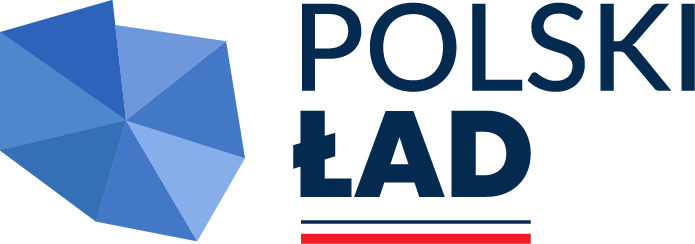 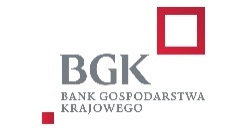 Załącznik nr 5 do Zapytania ofertowego Nr 1/2024 z dnia 10.05.2024ZAMAWIAJĄCY:Parafia Rzymskokatolicka p.w. Podwyższenia Krzyża Świętego w Sławkowie, ul. Kościelna 26,
 41-260 Sławków, NIP: 637-187-53-38, REGON: 040031140WYKONAWCA:…………………………………………………..…..……………………………………………………………..…..…………(pełna nazwa/firma, adres, w zależności od podmiotu:NIP/PESEL, KRS/CEIDG,BDO)reprezentowany przez:…………………………………………………..…..……………………………………………………………..…..…………(imię, nazwisko, stanowisko/podstawa do reprezentacji)Składając ofertę na zadanie pn.: „Renowacja zabytkowej Wikarówki w Sławkowie przy ul. Kościelnej 22” RPOZ/2022/6848/PolskiLad (Rejestr zabytków województwa katowickiego – Nr A/1266/81, Gminna Ewidencja Zabytków Gminy Sławków – pozycja nr 7 – Budynek mieszkalny ul. Kościelna 22) w postępowaniu ofertowym prowadzonym przez Parafię Rzymskokatolicką p.w. Podwyższenia Krzyża Świętego w Sławkowie, ul. Kościelna 26,41-260 Sławków przedkładam,WYKAZ OSÓB, SKIEROWANYCH PRZEZ WYKONAWCĘ DO REALIZACJI ZAMÓWIENIAKierownik budowy…………………………………..…………	…………………………………………………………………………(miejscowość i data)	(podpis Wykonawcy lub Pełnomocnika)Imię i nazwiskoImię i nazwiskoInformacje na temat kwalifikacji zawodowych, posiadane uprawnieniaInformacje na temat kwalifikacji zawodowych, posiadane uprawnieniaInformacje na temat kwalifikacji zawodowych, posiadane uprawnieniaZakres wykonywanych czynnościZakres wykonywanych czynnościInformacja o podstawiedysponowania osobą11222334……………………..…….……………………..…….Czy osoba spełnia wymagania wskazane w art. 37c ustawy o ochronie zabytków i opiece nad zabytkami?TAK/NIE(zaznaczyć właściwe)Czy osoba spełnia wymagania wskazane w art. 37c ustawy o ochronie zabytków i opiece nad zabytkami?TAK/NIE(zaznaczyć właściwe)Czy osoba spełnia wymagania wskazane w art. 37c ustawy o ochronie zabytków i opiece nad zabytkami?TAK/NIE(zaznaczyć właściwe)Kierownik budowyKierownik budowyDoświadczenie zawodowe w pełnieniu funkcji kierownika prac konserwatorskich dysponują minimum jedną osobą z kwalifikacjami uprawniającymi do kierowania pracami konserwatorskimi, o których mowa w art. 37c ust. 1 Ustawy z dnia 23 lipca 2003 r. o ochronie zabytków i opiece nad zabytkami (Dz. U. 2003 nr 162 poz. 1568) oraz posiadającą doświadczenie zawodowe w pełnieniu funkcji kierownika prac konserwatorskich (w okresie ostatnich 5 lat przed upływem terminu składania ofert).Doświadczenie zawodowe w pełnieniu funkcji kierownika prac konserwatorskich dysponują minimum jedną osobą z kwalifikacjami uprawniającymi do kierowania pracami konserwatorskimi, o których mowa w art. 37c ust. 1 Ustawy z dnia 23 lipca 2003 r. o ochronie zabytków i opiece nad zabytkami (Dz. U. 2003 nr 162 poz. 1568) oraz posiadającą doświadczenie zawodowe w pełnieniu funkcji kierownika prac konserwatorskich (w okresie ostatnich 5 lat przed upływem terminu składania ofert).Doświadczenie zawodowe w pełnieniu funkcji kierownika prac konserwatorskich dysponują minimum jedną osobą z kwalifikacjami uprawniającymi do kierowania pracami konserwatorskimi, o których mowa w art. 37c ust. 1 Ustawy z dnia 23 lipca 2003 r. o ochronie zabytków i opiece nad zabytkami (Dz. U. 2003 nr 162 poz. 1568) oraz posiadającą doświadczenie zawodowe w pełnieniu funkcji kierownika prac konserwatorskich (w okresie ostatnich 5 lat przed upływem terminu składania ofert).Doświadczenie zawodowe w pełnieniu funkcji kierownika prac konserwatorskich dysponują minimum jedną osobą z kwalifikacjami uprawniającymi do kierowania pracami konserwatorskimi, o których mowa w art. 37c ust. 1 Ustawy z dnia 23 lipca 2003 r. o ochronie zabytków i opiece nad zabytkami (Dz. U. 2003 nr 162 poz. 1568) oraz posiadającą doświadczenie zawodowe w pełnieniu funkcji kierownika prac konserwatorskich (w okresie ostatnich 5 lat przed upływem terminu składania ofert).Doświadczenie zawodowe w pełnieniu funkcji kierownika prac konserwatorskich dysponują minimum jedną osobą z kwalifikacjami uprawniającymi do kierowania pracami konserwatorskimi, o których mowa w art. 37c ust. 1 Ustawy z dnia 23 lipca 2003 r. o ochronie zabytków i opiece nad zabytkami (Dz. U. 2003 nr 162 poz. 1568) oraz posiadającą doświadczenie zawodowe w pełnieniu funkcji kierownika prac konserwatorskich (w okresie ostatnich 5 lat przed upływem terminu składania ofert).Doświadczenie zawodowe w pełnieniu funkcji kierownika prac konserwatorskich dysponują minimum jedną osobą z kwalifikacjami uprawniającymi do kierowania pracami konserwatorskimi, o których mowa w art. 37c ust. 1 Ustawy z dnia 23 lipca 2003 r. o ochronie zabytków i opiece nad zabytkami (Dz. U. 2003 nr 162 poz. 1568) oraz posiadającą doświadczenie zawodowe w pełnieniu funkcji kierownika prac konserwatorskich (w okresie ostatnich 5 lat przed upływem terminu składania ofert).Doświadczenie zawodowe w pełnieniu funkcji kierownika prac konserwatorskich dysponują minimum jedną osobą z kwalifikacjami uprawniającymi do kierowania pracami konserwatorskimi, o których mowa w art. 37c ust. 1 Ustawy z dnia 23 lipca 2003 r. o ochronie zabytków i opiece nad zabytkami (Dz. U. 2003 nr 162 poz. 1568) oraz posiadającą doświadczenie zawodowe w pełnieniu funkcji kierownika prac konserwatorskich (w okresie ostatnich 5 lat przed upływem terminu składania ofert).Doświadczenie zawodowe w pełnieniu funkcji kierownika prac konserwatorskich dysponują minimum jedną osobą z kwalifikacjami uprawniającymi do kierowania pracami konserwatorskimi, o których mowa w art. 37c ust. 1 Ustawy z dnia 23 lipca 2003 r. o ochronie zabytków i opiece nad zabytkami (Dz. U. 2003 nr 162 poz. 1568) oraz posiadającą doświadczenie zawodowe w pełnieniu funkcji kierownika prac konserwatorskich (w okresie ostatnich 5 lat przed upływem terminu składania ofert).L.p.Nazwa iadres obiektuNazwa iadres obiektuNr wpisu dorejestru zabytkówOpisrzeczowy pracOpisrzeczowy pracPełniona funkcjaPodmiot, na rzeczktórego usługi zostały wykonane1234567